T.C. KÜTAHYA 1. İCRA MÜDÜRLÜĞÜ Dosya NO; 2011/38 Tal.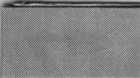 TAŞINMAZIN AÇIK ARTIRMA İLANIÖrnek No:2"î -Tapa KavdıKütahya iti Merkez ilçesi Etrafişehir Ağaçköy Karaca Çiftliği mevkiinde kain 22 Pafta 1S9I Parsel, 1.183,00 m2 olup; .Kütahya İli Merkez ilçesi Etrafişehir Ağaçköy, Karaca Çiftliği mevkiinde kain, 22 Pafta 1615 Parsel 1680,00 m2 olup; Kütahya İli Merkez ilçesi, Etrafişehir Ağaçköy, Karaca Çiftliği mevkiinde kain, 22 Pafta 1617 parsel 3.115,00 m2 olup tapuda nitelikleri tarladır. Bozüyük Süt Gıda Sanayi ve Tic. Limited Şirketi adtna tam hisselidirler. Kütahya ili merkez ilçesi Etrafişehir Ağaçköy 22 Pafta 1808 Parselde kayıtlı tarla olup tapuda bahçeli bir katlı prefabrik fabrika binası nitelikli 30.314,24 m2 olup; Bozüyük Süt Gıda Sanayi Ve Tic.Lİtnited Şirketi adına tam hisselidir.Hali Hazır Durumu :Söz konusu taşınmazlar üzerindeki binalarla birbiriyle bağlantılı olup Etrafi Ağaçköy 22 Pafta 1591 Parsel, Etrafı Ağaçköy 22 Pafta 1615 Parsel, Etrafi Ağaçköy 22 Pafta 1617 Parsel, Etrafı Ağaçköy 22 Pafta 1808 parsellerin toplamı 36.292,24 m2’dir. Bozüyük Süt Gıda Sanayi Ve Ticaret Limited Şirketi adtna kayıtlı yukarıda tapuda kaydı bulunan taşınmazlar üzerine süt entegre tesisi kurulu bulunmakta olup;Söz konusu taşınmazların üzerinde 1 adet prefabrik ısıtma merkezi yaklaşık 800,00 m2, 1 adet prefabrik depo 290,00 m2, 1 Adet karkas depo 240,00 m2, 1 adet prefabrik fabrika binası 9600,00 m2 kurutu olup binaların toplamı 10,930,00 m2 dtr. Taşınmazın yer ve konumu taşınmazı değerli kılmaktadır. Binalar ulaşım ve alt yapt hizmetlerinden faydalanılmaktadır.Taşınmazlarm Kütahya-Afyon karayoluna bitişik olması %50 objektif değer artırıcı unsur olarak görülmektedir.Fabrika binasının içinde kumlu halde iki Plakalı Pastörizasyon Sistemi, Elips Yatay Su Tankı, PSL Kantar Altı ve Üstü, Düz Süt Stok Tankı, Paslanmaz Havuz, Etatron DL-LİS- E5-7 ( Havalandırma), Aksiya! Sıcak Hava Cihazı, Yatay Taşıma Tankı, A.L.C.B 26/34 H Eşanjör, Soğuk Hava Deposu, Hava Cihazı ASC 11.000, ALBC 26/H Eşanjör, Süt Kazanı, Süt Tankı Sehbast Tk, PSL Santürftlj Pompa & (10 Ton), Süt Depo Tanklt Lor Kazanı Kaşar Pey. Tn.,Paslanmaz Peynir Tenekesi Tk. Hidrofor ve Küresel Vana, Taşıma Tankı ve Kapağı, 70/76 Kazan Borusu, Plakalı Lor Eşanjörtl, Krema Ayırıcı 5000 Lt/h,Buzhane Kapısı, Soğutucu Kompresör, 150 Kg Baskül, Buzhane Gaz Şaıjt, Demir Döküm Kazan, Komple Vakum Pompası,Trifaz Sayaç, Casio 150 Baskül, LHP Mono Glas Pompa Seti, Elektronik Zanotti Soğuk Oda Cihazı, Lor Kaynatma Cihazı, Süt Dolum Tabancası, Pompa Akşamları ile Bir, Araç Özeri Tank, D. 22 Otomatik Paketleme Makinesi, Pvc Plastik Doğrama, Buhar Kazanı, 10-14 Kazan, Eliaçık Regülatör, Kotan -181 KW Caterpiller Jeneratör, P32E Soğutucu Cihazı, Soğutucu Cihazı, Plakatı Eşanjör,İsı Eşanjörü, Kaşar Kalıptan, Buzhane Kapısı, Hermedk Kompresör, Süt Ölçeği, Süt Soğutma Tankı, Sıvı Paketleme Makinesi,Süt taşıma Tankı, Aysu dolum Makinası, Meksan Sıvı Paketleme Makinası, Su motoru. Dalgıç Pompa, Süt Soğutma Tankı 5000 Tl, Ptynir Olgunlaştırma Mak., Soğutucu Grubu, HPR 100MM Hava Perdesi, Soğutucu Tesis, Toz Kömürü Yakma Helezon Sistemi, Hermetik Kompresör, Süt Soğutma Tankı 3000 İt, Süt Soğutma Tankı 5000 Lt, Plastik kasa, Süt soğutma Tankı 5000,1250 KVA 33/0,4 KW Dağıtım Trafo, DN40X1 ,5mm Polisajlı Boru, DN40 Dirsek Polisaj!!, SM6-36 OG Pano, Kompresör 24 Volt, Butotılu Sarmal Kapı, Soğuk Oda Panelleri, Sterilizatör FN 300, Arıtma Tesisi, Kaşar Kalıpları, Milkana SÜT Analizatörü, 82-740 Kompresör, 410 adet Kaşar Kalıbı, Süt ve Peynir Ata Suyu Vakum Eperi, Buhar Kazanı 100 m3, Paslanmaz Bidon 40 Lt, Süt Dolum Ünitesi ve Süt Fabrikası Amonyak NH3 Soğutma Tesisi, kurulu halde bulunmakla ve süt pastörizasyon ünitesi kısmen tam olmakla fabrikanın makine parkını oluşturmaktadır. Taşınmazlara üzerinde kurulu fabrika binası ve makine parkıda dahil oimak üzere bilirkişilerce toplam 5.876.970,37 TL kıymet takdir edilmiştir.İmar Durumu	;Taşınmazlar Kütahya- Afyon karayoluna bitişiktir.Taştnmazın yer ve konumu taşınmazı değerli kılmaktadır.Binalar ulaşım ve ah yapı hizmetlerinden faydalanılmaktadır.Muhammen Bedeli : 5.876.970,37 TL Sata Saati	: 11:20 - 11:30 ArasıŞttUl.Sgrtta»	:1 -Satış 10.07.2012 günü yukarıda belirtilen saatler arasında Kütahya Adîiyesi Ek Bina 2. Katta Bulunan Kütüphane Bitişiğindeki Salon adresinde açık arttrma suretiyle yapılacaktır.Bu artırmada tahmin edilen değerin %60'ını ve rüçhaniı alacaklılar varsa alacakları toplamını ve satış ve paylaştırma giderlerini geçmek şartı ile ihale olunur. Böyle bir bedele alıcı çıkmazsa en çok artıranın taahhüdü saklı kalmak şartiyle 20.07.2012 günü Kütahya Adliyesi Ek Bina 2. Katta Bulunan Kütüphane Bitişiğindeki Salon adresinde yukarıda belirtilen saatler arasında ikinci artırmaya çıkarılacaktır. Bu artırmada da rüçhaniı alacaklılara alacağını ve satış giderlerini geçmesi şartıyla en çok artırana ihale olunur, Şu kadar ki, artırma bedelinin malın tahmin edilen kıymetinin % 40 ınt bulması ve satış isteyenin alacağına rüçhanı olan alacakların toplamından fazla olması ve bundan başka paraya çevirme ve paylaştırma masraflarını geçmesi lazımdır. Böyle fazlabedelle alıcı çıkmazsa satış talebi düşecektir.Arürmaya	iştirak edeceklerin, tahmin edilen kıymetin %20‘si nispetinde Türk Lirası peşin para veya bu miktar kadar milli bir bankanın (Kesin ve süresiz dosya nosu belirterek) teminat mektubunu vermeleri gerekmektedir. Satış Peşin Para iledir. Alıcı istediği taktirde kendisine, on günü geçmemek üzere mehil verilebilir. KDV, İhale Damga Vergisi, alıcı adına tahakkuk edecek tapu harcı, satm alana ait olacaktır. Birikmiş emlak vergi borçları, tellaliye resmi ile satıcı adına tahakkuk edecek tapu harçları satış bedelinden ödenir. Tahlive ve teslim aideri ihale alıcısına aittir.lpotek	sahibi alacaklılarla diğer ilgililerin (*) bu taşınmaz üzerindeki haklarını hususiyle faiz ve masrafa dair olan iddialarını dayanağı belgeler ile on beş gün içinde dairemize bildirmeleri lazımdır. Aksi takdirde hakları tapu sicili ile sabit olmadıkça paylaştırmadan hariç bırakılacaktır.Ihaleye	katılıp daha sonra ihale bedelim yatırmamak sureti ile ihalenin feshine sebep olan tüm alıcılar ve kefilleri teklif ettikleri bedei ile son ihale bedeli arasındaki farktan ve diğer zararlardan ve aynea temerrüt faizinden müteselsilen mesul olacaklardır. İhale farkı ve temerrüt faizi ayrıca hükme hacet kalmaksızın Dairemizce tahsil olunacak, bu fark, varsa öncelikle teminat bedelinden alınacaktır.Şartname,	ilan tarihinden itibaren herkesin görebilmesi için dairede açık olup gideri verildiği takdirde İsteyen alıcıya bir ömegi gönderilebilir.Satışa	iştirak edenlerin şartnameyi görmüş ve münderecâtım kabul etmiş sayılacakları, satış ilanının tebligat yapılamayan ilgililere gazete ile ilanen tebiiğ yerine kaim olacağı başkaca bilgi almak isteyenlerin yukarıda yaztlı dosya numarasıyla müdürlüğümüze başvurmalar! ilan olunur.İş bu ilan tebligat yapılamayan ilgililere tebligat yerine kaim olmak üzere ilan olunur.	Basın No- 29862(*)İlgililer tabirine irtifak hakkı sahipleride dahildir. (lİK_m.JQ6.)	www bik gov tr